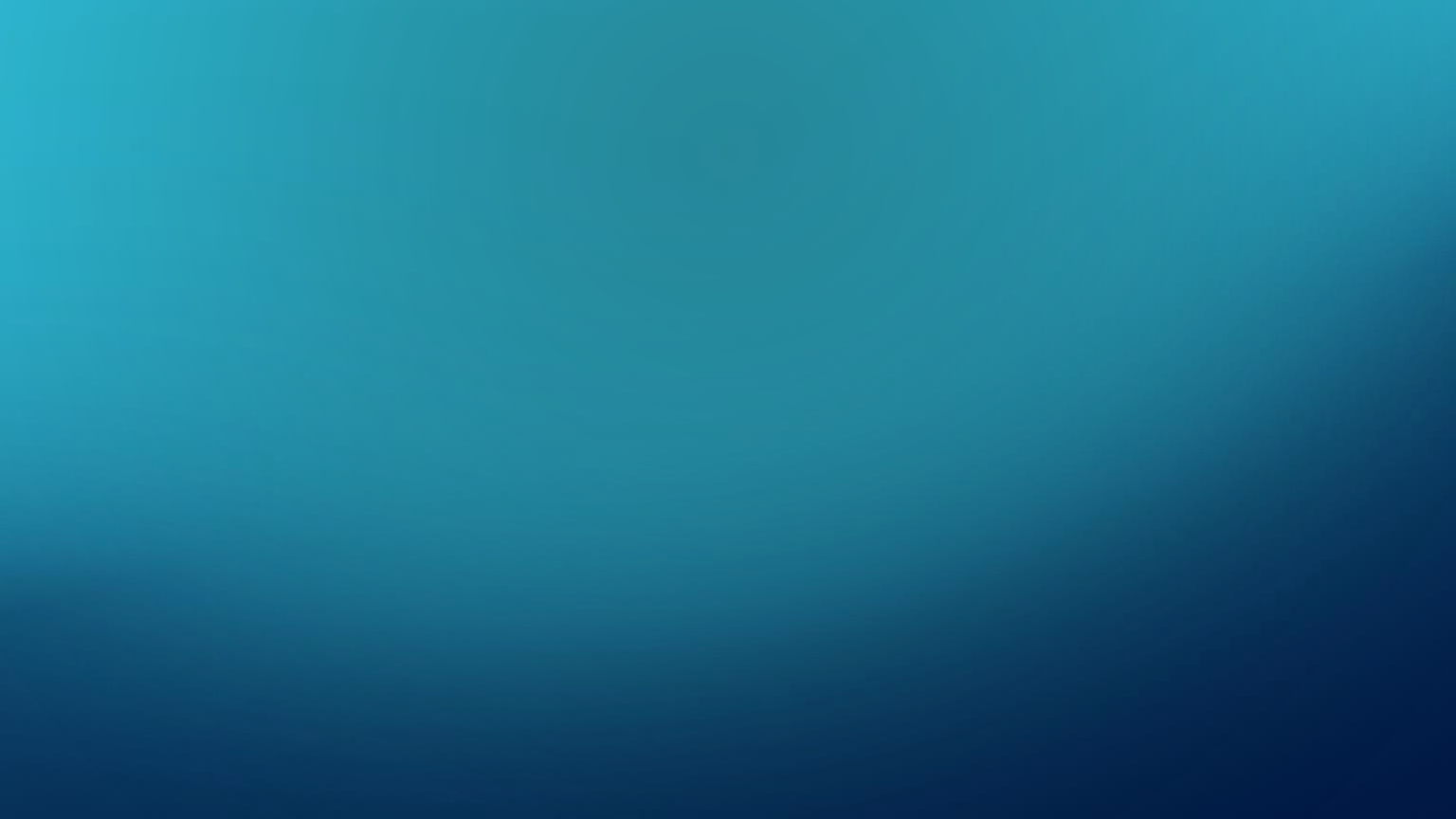 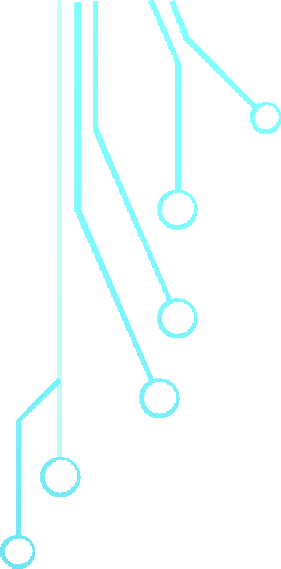 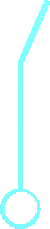 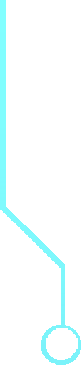 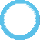 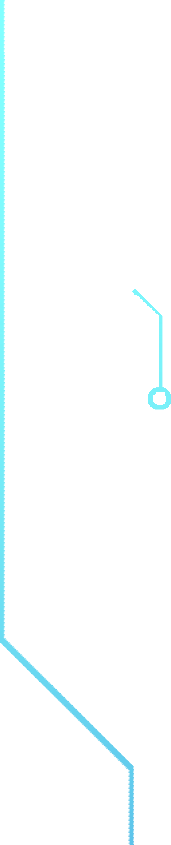 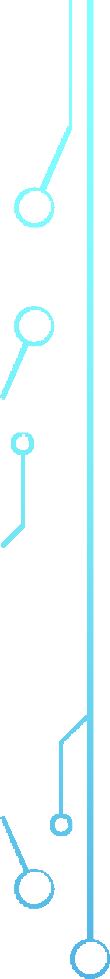 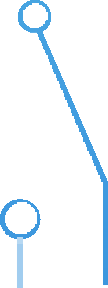 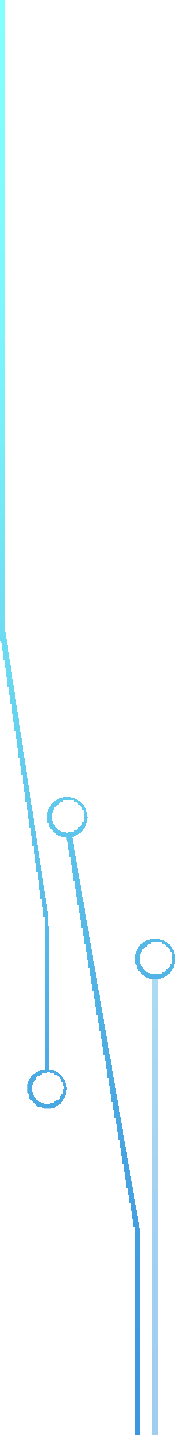 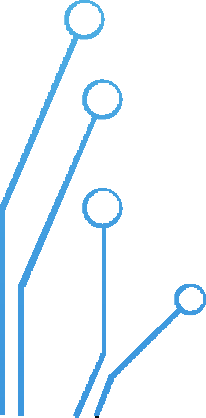 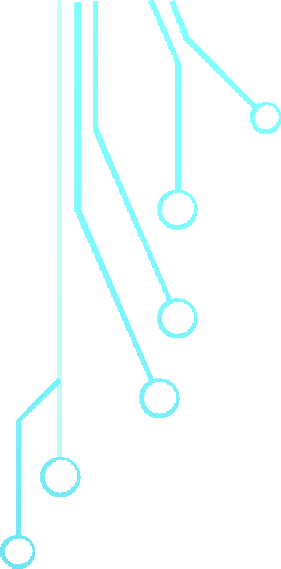 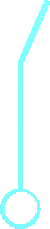 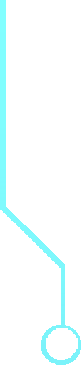 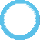 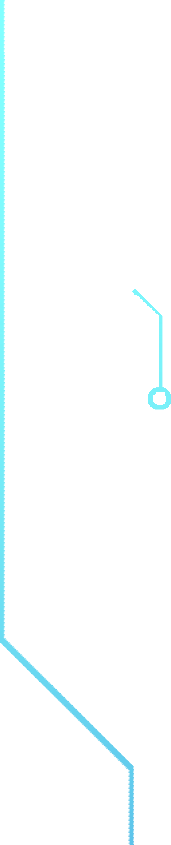 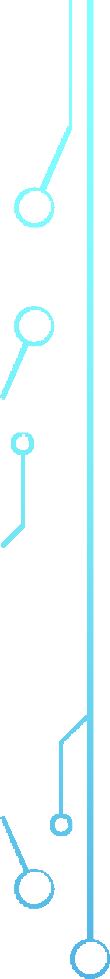 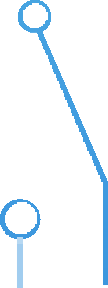 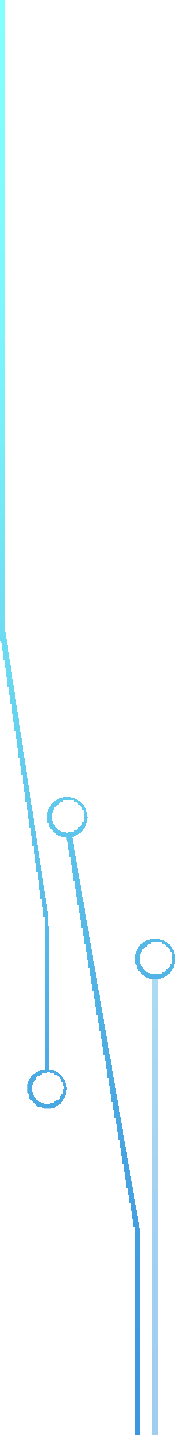 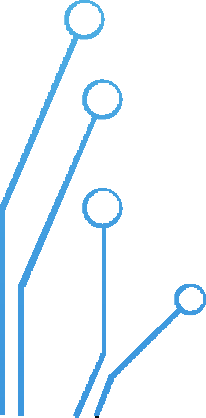 Soutenance de mémoire15 juillet 2019LE MOUVEMENT “HYGGE” EN FRANCEQUELLE INFLUENCE DU BIEN-ETRE DANOIS DANS LES ENTREPRISES DE TYPE START- UP EN FRANCE ?Marie DUPONT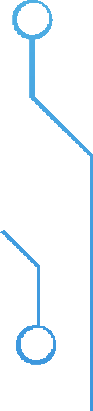 Master 2 – Stratégie d’entrepriseUniversité Toulouse 1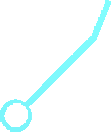 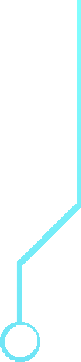 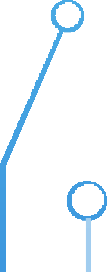 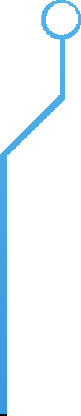 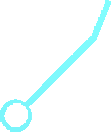 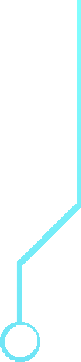 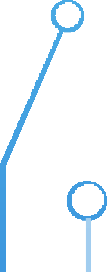 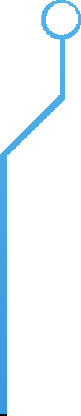 CHOIX DU SUJET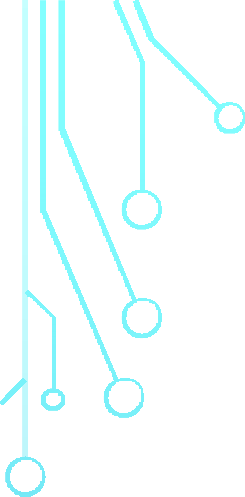 Pourquoi ce sujet ?Expérience – Stage en entreprise à Copenhague (2015) Comparaison – Stage en startup à Toulouse (2016) Questionnements – Différences culturelles et porosité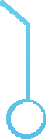 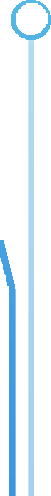 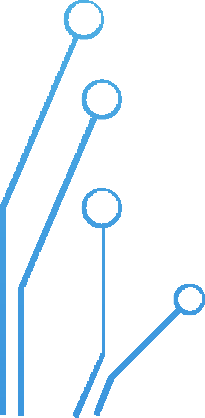 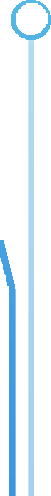 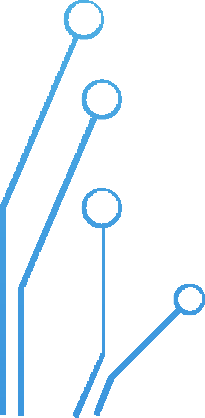 Concept – « Hygge » anciennement méconnu en France et peu étudié1METHODOLOGIEPremière étapeLectures – émergence des premières pistes de réflexionForums – soumission des premières questions et formulation de la problématique                Elaboration du plan de recherche+ Travail passionnant et rencontres intéressantes- Concept peu connu en France donc difficile de trouver des éléments exploitables2METHODOLOGIEDeuxième étapeRecherche – sources, informations et témoignagesEtude qualitative – entretiens (avec Michel ORCA et Nadia DFKALIV)                Etude quantitative – questionnaires en ligne+ Comparaisons culturelles, approfondissement en milieu start-up (avec les Chief Happiness Officers en France) beaucoup de données (1230 réponses au questionnaire)- Multitude d’informations et plan difficile à élaborer3METHODOLOGIEDernière étapePlan – élaboration du plan définitifAppel à témoignagesMise en relation des concepts et observationsRédaction+ Passion pour le sujetDécouvertes de dernière minute4RETOUR SUR HYPOTHESESDifférentes pistes de réflexion…Popularité au Danemark Arrivée en France Localisation en start-ups Différences de mise en œuvre Efficacité et durée5RETOUR SUR HYPOTHESES… problématisées en trois grands thèmes:Quelles sont les origines du mouvement Hygge en France ? Quelles différences avec le modèle danois?                                - Qu’est-ce que le Hygge en start-up en France?Est-ce un effet de mode en France ou un tendance amenée à durer sur le long terme?6LES CONCLUSIONSUne importation non pas du Danemark, mais du mouvement hypster nord- américains et de la Silicon VallyUn concept plus proche du Gezelligheid néerlandais que du Hygge danois:              problème de labellisation.Mouvement qui se développe dans les PME et grands groupes français (systèmesans hiérarchie, décontracté…)7APPORTSPersonnel Travail passionnantRéponses aux questions initialesRegard critique et scientifique                                •	ProfessionnelCompréhension des systèmes internes en start-up au Danemark et FranceRapprochement avec des acteurs du milieuActualitéLancement d’un festival Hygge en FrancePublication du livre « Hygge, bien-être au travail »8MERCI DE VOTRE ATTENTION